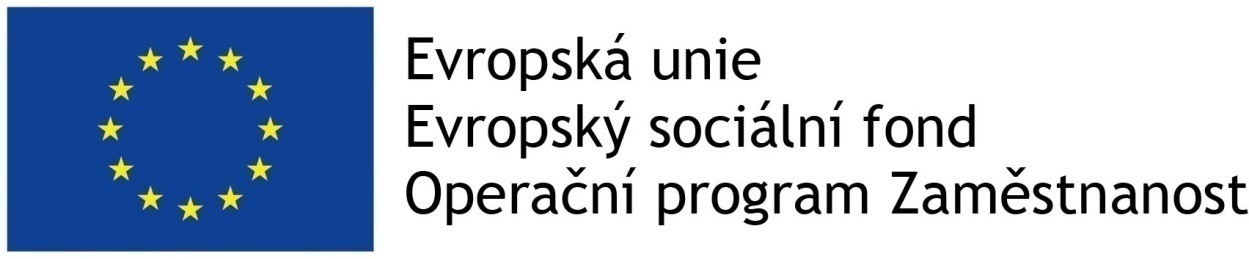 ROZKLÍČOVÁNÍ NABÍDKOVÉ CENY„Podpora rovného postavení žen a mužů ve společnosti PS BRNO, s.r.o.“Název kurzuPočet hodin školení Počet osob v kurzuCena celého kurzu pro 1 osobu v Kč bez DPHCelková cena za kurz bez DPHKurz Work life balance40 h22Koučing125 setkání1 setkání cca 1,5 h pro 1 osobuDiagnostika-25Celková nabídková cena v Kč bez DPHCelková nabídková cena v Kč bez DPHCelková nabídková cena v Kč bez DPHCelková nabídková cena v Kč bez DPH